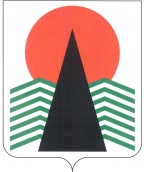 АДМИНИСТРАЦИЯ  НЕФТЕЮГАНСКОГО  РАЙОНАпостановлениег.НефтеюганскО награжденииВ соответствии с решением Думы Нефтеюганского района от 26.09.2012 № 282 «О наградах и почетных званиях Нефтеюганского района» и на основании протокола заседания комиссии по наградам от 07.12.2018 № 29  п о с т а н о в л я ю:Наградить Почетной грамотой Главы Нефтеюганского района граждан Нефтеюганского региона за высокое профессиональное мастерство, добросовестный труд, вклад в развитие спорта Нефтеюганского района (приложение).Управлению по учету и отчетности администрации Нефтеюганского района (Раздрогина Т.П.) обеспечить выплату денежного вознаграждения согласно приложению.Настоящее постановление подлежит размещению на официальном сайте органов местного самоуправления Нефтеюганского района.Контроль за выполнением постановления осуществляю лично.Исполняющий обязанности Главы района							С.А.КудашкинПриложение к постановлению администрации Нефтеюганского районаот 10.12.2018 № 2244-паСПИСОКграждан, награждаемых Почетной грамотойГлавы Нефтеюганского района10.12.2018№ 2244-па№ 2244-па№Фамилия,имя, отчествоДолжность (род занятий)Размерденежного вознаграждения (руб.)СафроновДмитрий Андреевичтренер-преподаватель Нефтеюганского районного бюджетного образовательного учреждения дополнительного образования «Детско-юношеская спортивная школа «Нептун», гп.Пойковский3500,00КунгурцевИлья Владимировичстарший тренер-преподаватель Нефтеюганского районного бюджетного образовательного учреждения дополнительного образования «Детско-юношеская спортивная школа «Нептун», гп.Пойковский3500,00Рустамханов ЭмранВагидовичвоспитанник Нефтеюганского районного бюджетного образовательного учреждения дополнительного образования «Детско-юношеская спортивная школа «Нептун», гп.Пойковский3500,00ЛагвилаваНикита Андреевичвоспитанник Нефтеюганского районного бюджетного образовательного учреждения дополнительного образования «Детско-юношеская спортивная школа «Нептун», гп.Пойковский3500,00Маматкулов Фирдавс Фуркатовичвоспитанник Нефтеюганского районного бюджетного образовательного учреждения дополнительного образования «Детско-юношеская спортивная школа «Нептун», гп.Пойковский3500,00РаджабовРустам Садридиновичвоспитанник Нефтеюганского районного бюджетного образовательного учреждения дополнительного образования «Детско-юношеская спортивная школа «Нептун», гп.Пойковский3500,00КонаковМатвей Сергеевичвоспитанник Нефтеюганского районного бюджетного образовательного учреждения дополнительного образования «Детско-юношеская спортивная школа «Нептун», гп.Пойковский3500,00Гайрабеков Малик Исрапиловичвоспитанник Нефтеюганского районного бюджетного образовательного учреждения дополнительного образования «Детско-юношеская спортивная школа «Нептун», гп.Пойковский3500,00Власюк Константин Руслановичвоспитанник Нефтеюганского районного бюджетного образовательного учреждения дополнительного образования «Детско-юношеская спортивная школа «Нептун», гп.Пойковский3500,00АзизовПарвин Афласовичвоспитанник Нефтеюганского районного бюджетного образовательного учреждения дополнительного образования «Детско-юношеская спортивная школа «Нептун», гп.Пойковский3500,00ЖумаевДамир Дилшодовичвоспитанник Нефтеюганского районного бюджетного образовательного учреждения дополнительного образования «Детско-юношеская спортивная школа «Нептун», гп.Пойковский3500,00ВсегоВсего38500,00